Personal DetailsPlace & Date of Birth 	: Bandung, 14th of August 1991Sex 			: FemaleBlood Type 		: BReligion 		: MoslemNationality 		: IndonesiaLanguanges 		: Bahasa Indonesia (mother tongue), Sundanese, English, JapaneseEducation BackgroundPre-School, TK Yayasan Beribu (1995-1997)Elementary School, SD Negeri Dr. Cipto (1997-2003)Junior High School, SMP Negeri 1 Bandung (2003-2006)Senior High School, SMA Negeri 4 Bandung, Majoring on Science (2006-2009)Bachelor Degree, Universitas Pendidikan Indonesia, Faculty of Language and Arts Education, Major of Japanese Language Education. (2009 – 2013)AchievementsGPA 3.22 scale 4.00 (2013)TOEFL Score 473 in February 20141st Winner of Photogenic Contest Beat Your Self 2 Competition1st Winner of All About Strawberry Icon Search, Photogenic Category3rd Winner Putra Putri KFC 2012SkillsWindows XP, Windows 7, Windows 8, Microsoft Office, Internet BrowserCourseBasic Class OQ Modelling School (2012)Advance Class OQ Modelling School (2012)Organizational ExperiencesFinance Coordinator, Independent Network Indonesia Event Organizer, Independent Community (Jan 2014-now)Member, Independent Network Indonesia Event Organizer, Independent Community (2012-2013)Member, Japanese Language Students Association of Universitas Pendidikan Indonesia, ‘HIMABAJA’ UPI (2010-2013)Member, Junior High School Red Cross, Palang Merah Remaja ‘PMR’ SMPN 1 Bandung (2003-2004)Internship ExperienceJapanese Language Teaching Team at SMAN 2 Bandung (January – April 2013)Professional ExperiencesTicketing Coordinator for KICKFEST 2013 (October 2013)Recruitment team for volunteer KICKFEST 2013 (November 2013)Campaign Model for Biondi Moeslim Wear (2013)Public Relation Section, Write From the Heart with Nini Sunny (January 2013)Campaign Model for Brűnn Wear (2012)Campaign Model for Lazuli Sarae (2012)Public Relation, JION Japanese Bazaar (2011)Documentation Section, Kaderisasi HIMABAJA (2011)VolunteerTicketing Section, KICKFEST 2012Ticketing Section, Angklung Night ‘Tribute to The Beatles’ at Saung Angklung UdjoHereby I confirm that all information stated above is true, accurated and complete; therefore, I am willing to provide any references if it is required.Best Regards,Annissa Thatsa RaharjoAnnissa Thatsa Raharjo					Address 	: Jl. Mukodar II No. 203, Kebon Kopi, Cibeureum, Cimahi, West Java, IndonesiaMobile Phone    : +6282121541995E-mail 		: annisathatsaraharjo@yahoo.com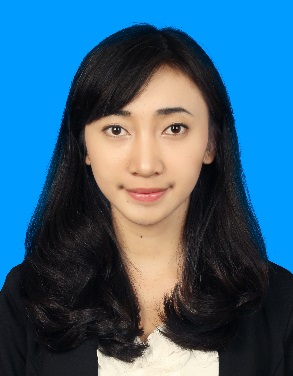 